How to setup the router for PPPOE internet connection modeProduct line: Wireless    Model number: F1200There are three internet connection modes for the router. This article will guide you how to setup the router for PPPOE mode and the steps as below.Note: if you have no idea about the internet connection type and the accounts please call your ISP for then.Part 1: Connect the devicesPart 2: 
Configure your computerPart 3: Setup the routerPart 4: Check whether you can access internet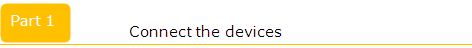 Connect the modem with the WAN port of the router, then connect your computer with one of the LAN ports of the router by a cable.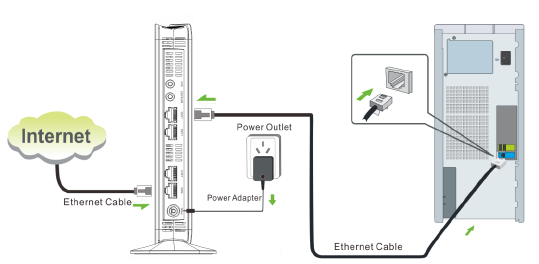 Note: After connection the SYS light should be blinking, the WLAN light should be on or blinking, the WAN light should be on or blinking.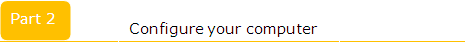 1 Click on Network Connection Icon on the system bar, then click on Open Network and Sharing Center. (Here is for windows 7, other operating system please click HERE.)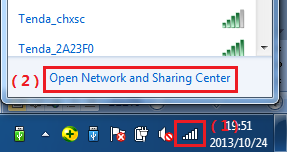 2 Click on Change adapter settings.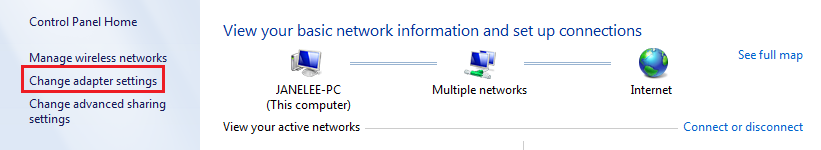 3 Right click on Local Area Connection, then choose Properties option.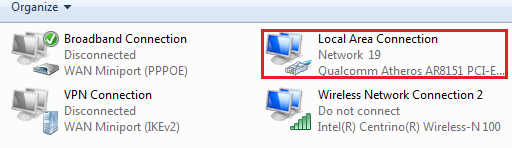 4 Double click on Internet Protocol Version 4(TCP/IPv4)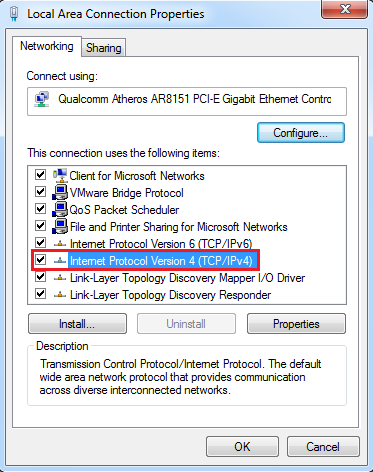 5 Choose Obtain an IP address automatically and Obtain DNS server address automatically and then click OK.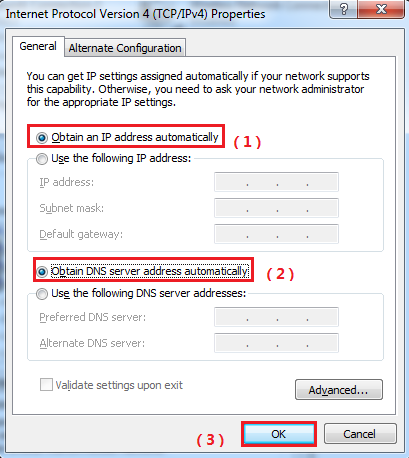 6 Also click on OK on the first Local Connection Properties window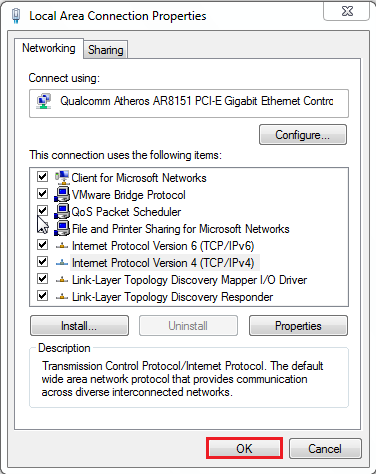 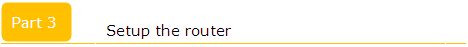 1 Open a browser then type 192.168.0.1 in the Address bar, click Enter.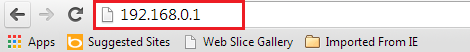 Note: if you cannot login the management page, please click HERE.2 Type the Password as admin, and then click on Login button to login the setting page.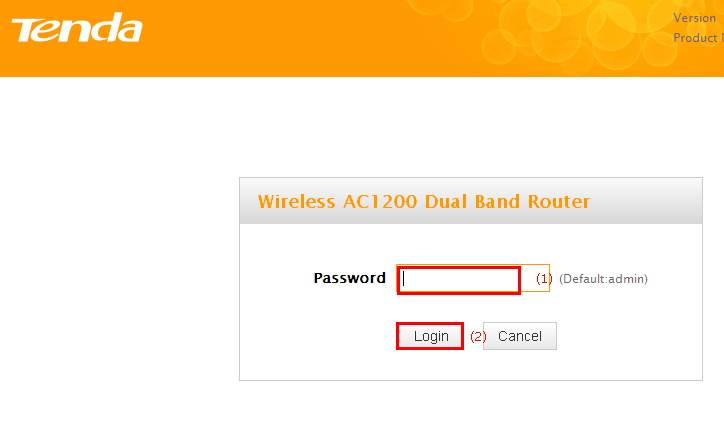 3 Choose the PPPOE option, then type the ISP Username and ISP Password in the correct bars, then set a 2.4G Security as you want, click on Save to save the settings, then click on Advanced to login the advanced setting page.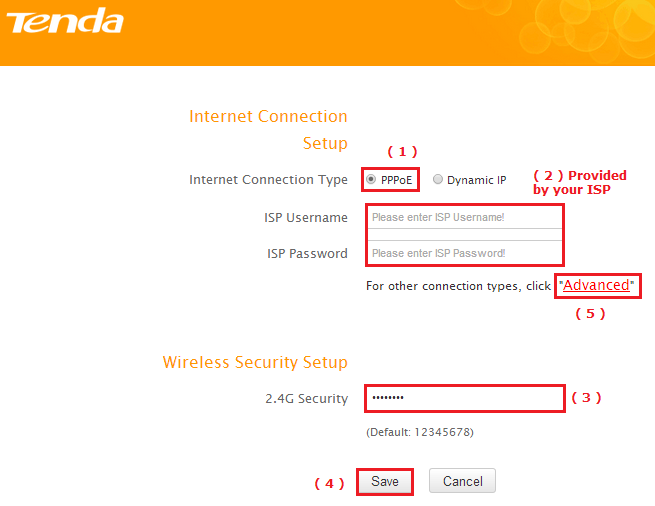 Note: the 2.4G Security should be at least 8 characters.4 Click on Tools, then click on Reboot, and then press the Reboot button to reboot the router for refreshing the device info.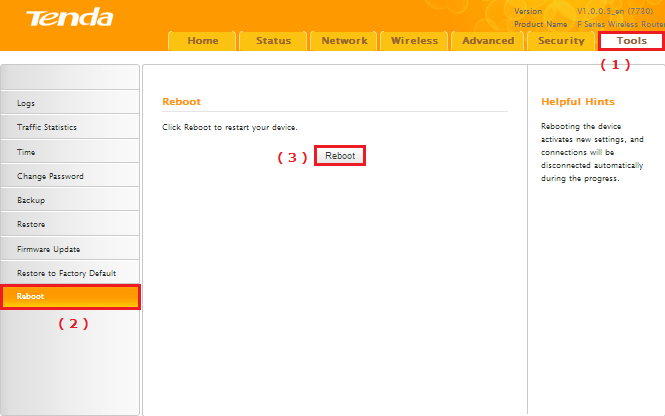 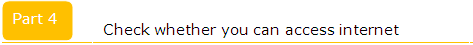 Type the User Name and Password as admin then Click on Advanced to login the advances setting page, and then check on the Status if the WAN Status shows Connected that means you can access internet, please check.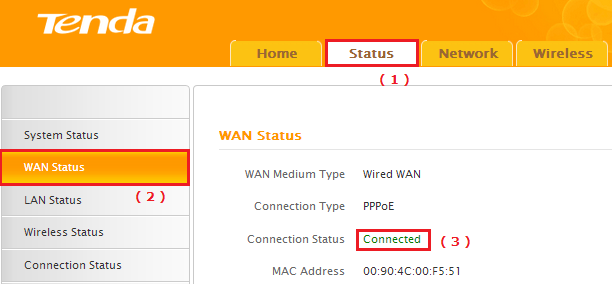 NOTE:1,When the Connection Status show Disconnect, it means that there are some problem with the WAN Connection. please check hardware connection.2, When the Connection Status Show Connecting, please try the steps as belowa, click networkMAC CloneClone MAC to clone your computer’s mac address to the router’s WAN port, then click Save to save the setting and click Reboot.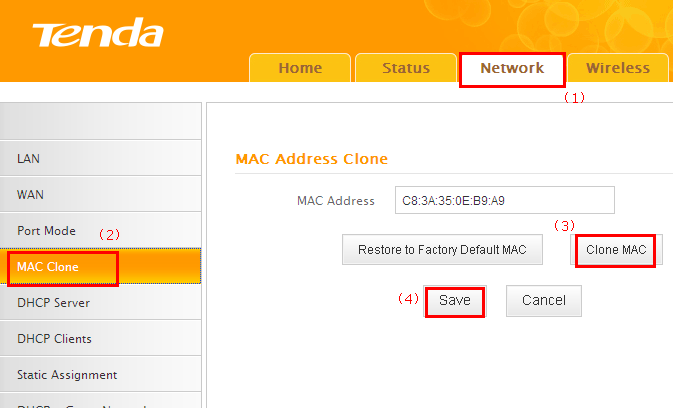 b, click NetworkLANIP address, change it to 192.168.5.1, click Save to save the setting and the router will reboot automatically.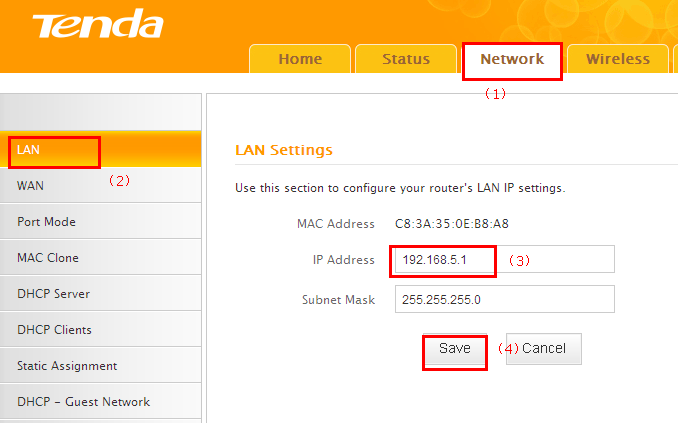 C, if the Connection Status is still Connecting, please reboot the modem and router together.